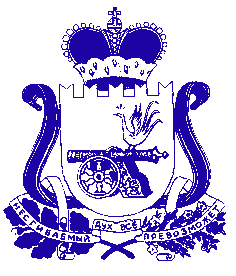 АДМИНИСТРАЦИЯ ПЕЧЕРСКОГО СЕЛЬСКОГО ПОСЕЛЕНИЯСМОЛЕНСКОГО РАЙОНА СМОЛЕНСКОЙ ОБЛАСТИП О С Т А Н О В Л Е Н И Еот  «10»  апреля    2020 года                                                                       № 30Об установлении особогопротивопожарного режимаВ соответствии с Федеральным законом «О пожарной безопасности», в связи с повышением пожарной опасности вызванных выжиганием сухойрастительности и сжиганием мусора, а также в целях предупреждения пожаров, уменьшения их последствий, в том числе связанных с гибелью людей, своевременного тушения пожаровАДМИНИСТРАЦИЯ   ПЕЧЕРСКОГО   СЕЛЬСКОГО         ПОСЕЛЕНИЯ СМОЛЕНСКОГО РАЙОНА СМОЛЕНСКОЙ ОБЛАСТИ  ПОСТАНОВЛЯЕТ:Установить особый противопожарный режим на территории Печерского сельского поселения Смоленского района Смоленской области.Со дня вступления в силу настоящего постановления запретить в границах территории ведения гражданами садоводства или огородничества для собственных нужд, а также на территориях, прилегающих к жилым домам, иным постройкам:разведение костров, сжигание мусора, сухой травы, стерни, пожнивных остатков и бытовых отходов;проведение пожароопасных работ.Ограничить доступ граждан и въезд транспортных средств в лесные массивы и на земли сельскохозяйственного назначения.Организовать патрулирование территорий, лесных массивов, сельскохозяйственных угодий представителями Администрации, организаций, населением, в том числе с привлечением работников подразделений пожарной охраны всех видов.Организовать информационное обеспечение профилактики природных пожаров, включая все виды наглядной агитации, публикацию материалов и проведение выступлений в средствах массовой информации, проведение лекций и бесед с населением, распространение листовок. Организовать очистку территорий, прилегающих к жилым домам, хозяйственным постройкам, от горючих отходов с привлечением жильцов жилых домов. Обеспечить регулярный вывоз бытовых отходов и уборку мусора с контейнерных площадок.Подготовить для возможного использования имеющуюся технику, предназначенную для подвоза воды, землеройную технику, а также приспособленную для целей пожаротушения технику.Принимать неотложные меры по организации ликвидации загораний мусора и сухой травы на подведомственной территории с привлечением населения и работников подведомственных организаций.Провести на подведомственных объектах и территориях соответствующую разъяснительную работу по мерам пожарной безопасности и действиям в случае пожара.Установить порядок оповещения населения о возникших пожарах и об угрозе их распространения.Принять неотложные меры по обеспечению подведомственных объектов и территорий первичными средствами пожаротушения и запасом огнетушащих веществ.Обеспечить своевременную передачу в единую дежурно-диспетчерскую службу муниципального образования и Центр управления в кризисных ситуациях Главного управления МЧС России по Смоленской области информации о возникших пожарах, об угрозе их распространения, а также о силах и средствах, привлекаемых к их ликвидации.Рекомендовать руководителям организаций независимо от организационно-правовых форм и форм собственности, расположенныхна территории Печерского сельского поселения Смоленского района Смоленской области  (далее - организации), организовать на подведомственной территории выполнение мероприятий, указанных в настоящем постановлении, силами работников организаций.Рекомендовать руководителям сельскохозяйственных организаций, крестьянских (фермерских) хозяйств:-  Содержать в надлежащем состоянии дороги, проезды, подъезды к зданиям, сооружениям и водоисточникам.Рекомендовать руководителям некоммерческих организаций, созданных гражданами для ведения садоводства, огородничества или дачного хозяйства:- Провести разъяснительную работу среди членов указанных организаций по неукоснительному выполнению требований пожарной безопасности, категорическому запрещению разведения открытых очагов огня.- Проверить состояние проездов, противопожарных водоемов, подъездов к ним и наличие необходимых запасов воды.Контроль за исполнением настоящего постановления оставляю за собой.Настоящее постановление вступает в силу со дня подписания.Глава муниципального образованияПечерского сельского поселенияСмоленского района Смоленской области                                   Ю.Н. Янченко